HOLLY HIGH SCHOOL
GIRLS VARSITY SOCCERHolly High School Girls Varsity Soccer falls to Fenton High School 2-0Monday, May 7, 2018
5:30 PM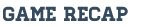 The Holly girls fought hard against Fenton throughout the whole game. Holly controlled the majority of the game and had multiple shots on net. In the end we fell short only to a PK shot and a header off a corner kick, however the girls worked really well together communicating and holding the ground in the midfield.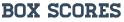 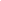 